Bogotá, D.C., Colombia, 15 de Abril de 2013SeñoresREVISTA EDUCACIÓN EN INGENIERÍAASOCIACIÓN COLOMBIANA DE FACULTADES DE INGENIERÍA – ACOFI –revista@acofi.edu.coPBX: 57 1 4273065 Carrera 68D 25 B- 86 Ofc. 205Bogotá, ColombiaYo, LUIS HERNANDO BARBOSA, identificado (s) con   CC No 79461398 DE Bogotá confiero por medio de este documento la autorización a la Asociación Colombiana de Facultades de Ingeniería, ACOFI, Nit. 860.047.524-0, en calidad de institución editora de la Revista Educación en Ingeniería, ISSN 1900-8260, para publicar y difundir a través de los medios físicos o electrónicos (conocidos y por conocer) que emplee la Revista Educación en Ingeniería, el artículo titulado:INSTRUCCIÓN DEL PRINCIPIO DE SUPERPOSICIÓN EN ESTUDIANTES DE INGENIERÍA MEDIANTE UNA SECUENCIA DIDÁCTICA DE VIDEOS, producto de mi actividad académica e investigativa en el Depto. de Ciencias Naturales de la facultad de Ingeniería de la UNIVERSIDAD CENTRAL. ACOFI, como institución académica, sin ánimo de lucro, queda por lo tanto facultada para ejercer plenamente los derechos anteriormente mencionados, en virtud de su actividad misional de propender por el impulso y mejoramiento de las actividades de docencia, investigación y extensión que desarrollan las facultades, escuelas y programas de ingeniería.  Los autores aceptan que esta autorización se hace a título gratuito y que por lo tanto, se excluye cualquier posibilidad retribución económica, en especie, o de cualquier índole, por la publicación, distribución o cualquier otro uso que se haga en los términos de la presente autorización.En constancia se firma la presente autorización el día 15 del mes de Abril del año 2014 en la ciudad de Bogotá.Cordialmente,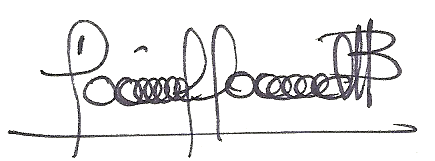 Autor 1FIRMA: NOMBRE: LUIS HERNANDO BARBOSAN°. DE IDENTIFICACIÓN: 79461398NACIONALIDAD: COLOMBIANAAFILIACIÓN INSTITUCIONAL ACTUAL: PROFESOR DE FÍSICA DE LA UNIVERSIDAD CENTRALDIRECCIÓN: CARRERA 5 # 21-38CIUDAD: BOGOTA. TELÉFONO: 3005565969-6256410E-MAIL: lhbfisica@gmail.com, lbarbosab@ucentral.edu.co 